子どもプログラミングスクールegg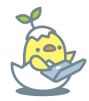 東京都世田谷区三軒茶屋2-10-23　レイクヒルズ１階　　TEL：03-6805-4155あ料金・コマについて(ひよこコース)料金について(1コマ60分)月謝・チケットは先払いとなっております。毎月末までにお支払いをお願いいたします。■コース：２～３回/月　(隔週)受講料：9,000円(教材費込み)税込料金：9,900円※1週間おきに受講できます。月をまたいだ場合も1週間おきとなります。■週１コース：4～5回/月　(毎週)受講料：16,000円(教材費込み)税込料金：17,600円※ご希望される曜日が1ヶ月に５週ある場合は最大で5回受講いただけます。■都度料金(チケット)チケット1枚：4,500円(教材費込み)税込み料金：4,950円チケットは２枚単位の購入が可能で、まとめて購入頂けますがご利用は購入された本人、きょうだいに限ります。チケットは固定の曜日・時間ではなくご希望される日時で受講頂けます。その他の料金入会金・パソコンレンタル料・違約金などその他の料金はかかりません。(各種検定費を除く)お支払いは銀行振込・クレジットカードまたは教室へ直接お持ち頂く形になります。クレジットカード決済の場合は教室での決済の他にインターネットからでも決済が可能です。定期的に開催されるeggでのレクリエーション(ゲーム大会など)も無料で参加いただけます。コマについて(1コマ60分)ご入会時にご希望される曜日とコマを選択頂きます。※日曜日は隔週開校となっております。希望を出しているコマに出席できない場合は振替レッスンを行いますので事前にお知らせください。振替は該当のレッスンから２週間以内をご指定ください。また、年末年始などの長期休みでレッスンを受けられない週がある場合も振替対象となります。振替はレッスン開始時間までにご連絡を頂けた場合が対象となりますので無断欠席などが無いよう、ご注意下さい。ご不明点がありましたらお問い合わせください。月火水木金土日13:30~14:3013:30~14:3013:30~14:3013:30~14:3013:30~14:3011:00~12:0011:00~11:4015:00~16:0015:00~16:0015:00~16:0015:00~16:0015:00~16:0012:30~13:3012:30~13:1016:30~17:3016:30~17:3016:30~17:3016:30~17:3016:30~17:3014:00~15:0014:00~14:4018:00~19:0018:00~19:0018:00~19:0018:00~19:0018:00~19:0015:30~16:3015:30~16:30